MENY FREM TIL 22. JANUAR 2021. 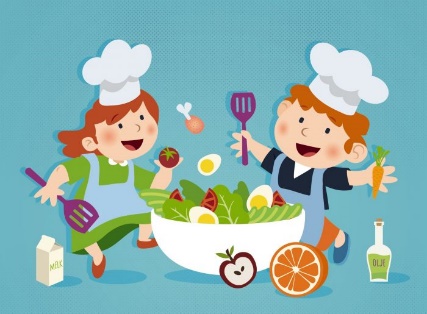 UKE 01MANDAG 04/01		PLANLEGGINGSDAGTIRSDAG 05 /01		PØLSER OG POTETMOS/M TILBEHØRONSDAG 06/01		HAVREGRØTTORSDAG 07/01		GULROTSUPPE MED HJEMMELAGET RUNDSTYKKERFREDAG 08/01		RIS/MAKARONI MED SKINKE, GR.SAKER, EGG--------------------------------------------------------------------------------------------UKE 02MANDAG 11/01		SMØREMÅLTID-BRØDTIRSDAG 12/01		FISKEPUDDING, POTETER OG GR. SAKERONSDAG 13/01		LAPSKAUSTORSDAG 14/01		HAVREGRØTFREDAG 15/01	SMØREMÅLTID-BRØD--------------------------------------------------------------------------------------------UKE 03MANDAG 18/01		SMØREMÅLTID-BRØDTIRSDAG 19/01		PANNERT TORSK M/RIS OG GR.SAKERONSDAG 20/01		KJØTTBOLLER I BRUN SAUSTORSDAG 21/01		SPAGHETTISUPPE M/BACONFREDAG 22/01	NACHOS MED POTETSTAPPE.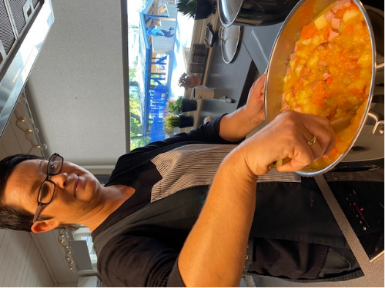 